ที่  มท ๐๘๐๙.๔/ว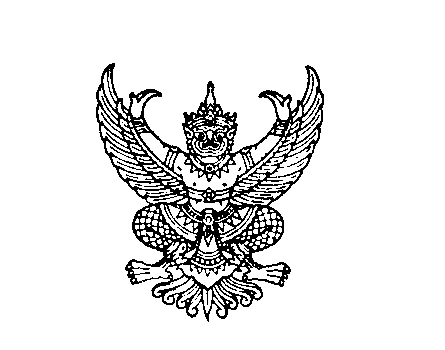 ถึง  สำนักงาน ก.จ.จ. ก.ท.จ. ก.อบต.จังหวัด ทุกจังหวัด และสำนักงาน ก.เมืองพัทยา ตามที่คณะกรรมการกลางพนักงานเทศบาล (ก.ท.) ได้มีประกาศ ก.ท. เรื่อง หลักเกณฑ์และเงื่อนไขการประเมินผลงานพนักงานครูและบุคลากรทางการศึกษาเทศบาลเพื่อให้มีหรือเลื่อนวิทยฐานะ ประกาศ ณ วันที่ ๕ มกราคม ๒๕๕๐ ซึ่งคณะกรรมการกลางข้าราชการองค์การบริหารส่วนจังหวัด (ก.จ.) และคณะกรรมการกลางพนักงานส่วนตำบล (ก.อบต.) กำหนดให้นำไปใช้กับองค์การบริหารส่วนจังหวัด และองค์การบริหารส่วนตำบลโดยอนุโลม นั้นเนื่องจากประกาศหลักเกณฑ์ดังกล่าว กำหนดให้องค์กรปกครองส่วนท้องถิ่น ดำเนินการประเมินด้านวินัย คุณธรรม จริยธรรม และจรรยาบรรณวิชาชีพ และด้านคุณภาพการปฏิบัติงาน ของผู้ที่ยื่นขอรับการประเมินวิทยฐานะระดับชำนาญการพิเศษ และเชี่ยวชาญ รอบเดือนเมษายน ให้เสร็จสิ้นภายใน 90 วัน นับตั้งแต่วันที่ 
๑ พฤษภาคม (ให้เสร็จภายในสิ้นเดือนกรกฎาคม) และให้แจ้งผู้ที่ผ่านการประเมินทั้งสองด้าน เสนอผลงาน
ที่เกิดจากการปฏิบัติหน้าที่ต่อผู้บังคับบัญชา เพื่อตรวจสอบและรับรองแล้วให้องค์กรปกครองส่วนท้องถิ่นนำส่งสำนักงาน ก.จ.จ. ก.ท.จ. หรือ ก.อบต.จังหวัด (แล้วแต่กรณี) ภายใน 30 วัน นับตั้งแต่วันที่ผ่านการประเมิน ตามรอบปีที่เสนอขอ (ภายในเดือนสิงหาคม) หากไม่ส่งตามกำหนดถือว่าสละสิทธิ์ สำนักงาน ก.จ. ก.ท. และ ก.อบต. 
จึงขอความร่วมมือสำนักงาน ก.จ.จ. ก.ท.จ. ก.อบต.จังหวัด ทุกจังหวัด และสำนักงาน ก.เมืองพัทยา รวบรวมรายชื่อข้าราชการครู พนักงานครู และบุคลากรทางการศึกษาท้องถิ่น ที่ยื่นขอรับการประเมินเพื่อเลื่อน
วิทยฐานะระดับชำนาญการพิเศษ และเชี่ยวชาญ ในรอบเดือนเมษายน ๒๕๖3 และผ่านการประเมินด้านวินัย คุณธรรม จริยธรรม และจรรยาบรรณวิชาชีพ และด้านคุณภาพการปฏิบัติงานแล้ว โดยให้ดาวน์โหลดแบบฟอร์มบัญชีรายชื่อฯ จาก QR CODE ท้ายหนังสือ หรือจากเว็บไซต์กรมส่งเสริมการปกครองท้องถิ่น www.dla.go.th เมนู “หนังสือราชการ” และจัดพิมพ์บัญชีรายชื่อฯ ด้วยโปรแกรม Microsoft Excel โดยมิให้แก้ไขแบบฟอร์มดังกล่าว เพื่อให้เป็นแบบฟอร์มเดียวกัน และสะดวกในการรวบรวมข้อมูล จากนั้นให้ส่งข้อมูลดังกล่าวเป็นไฟล์ Microsoft Excel ให้กับกลุ่มงานบริหารงานบุคคลทางการศึกษาท้องถิ่น ทางจดหมายอิเล็กทรอนิกส์ 
(e-mail) local_thitiwat@hotmail.com ภายในวันที่๑๕ สิงหาคม ๒๕๖3 เพื่อเป็นข้อมูลในการดำเนินการต่อไป (ส่งเฉพาะไฟล์ข้อมูลบัญชีรายชื่อทาง e-mail ไม่ต้องส่งเอกสารทางไปรษณีย์) ทั้งนี้ สำนักงาน ก.จ. ก.ท. และ ก.อบต. จะดำเนินการรับผลงานที่เกิดจากการปฏิบัติหน้าที่ (ผลการปฏิบัติงานและผลงานทางวิชาการ) ของผู้ขอรับการประเมินดังกล่าว ในช่วงต้นเดือนกันยายน ๒๕63 สำหรับวัน เวลา และสถานที่จะแจ้งให้ทราบอีกครั้ง 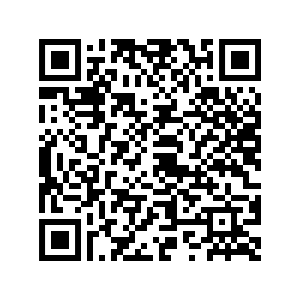               สำนักงาน ก.จ. ก.ท. และ ก.อบต.                       กรกฎาคม ๒๕63สำนักพัฒนาระบบบริหารงานบุคคลส่วนท้องถิ่นกลุ่มงานบริหารงานบุคคลทางการศึกษาท้องถิ่นโทร. ๐-๒๒๔๑-๙๐๐๐  ต่อ ๔๒๒๖-๙, โทรสาร ๐-๒๒๔๑-๙๐๕ผู้ประสานงาน ธิติวัฒน์  สงข์ทอง ๐๘-๕๙๖๖-๙๕๕๕ข้อเสนอแนะและข้อพึงระมัดระวังเกี่ยวกับการประเมินผลงานเพื่อเลื่อนวิทยฐานะ		จากการดำเนินการเกี่ยวกับการประเมินผลงานเพื่อเลื่อนวิทยฐานะตามหลักเกณฑ์เดิมของข้าราชการครูและบุคลากรทางการศึกษาท้องถิ่นที่ผ่านมา กลุ่มงานบริหารงานบุคคลทางการศึกษาท้องถิ่น กรมส่งเสริม
การปกครองท้องถิ่น พบปัญหาและข้อบกพร่องบางประการที่เป็นประเด็นสำคัญ จึงขอความร่วมมือองค์กรปกครองส่วนท้องถิ่นทุกแห่ง กำกับดูแล และให้คำแนะนำข้าราชการครู พนักงานครูฯ ในสังกัด เกี่ยวกับการขอรับ
การประเมินเพื่อเลื่อนวิทยฐานะในประเด็น ดังนี้การยื่นคำขอรับการประเมินเพื่อเลื่อนวิทยฐานะในระดับชำนาญการพิเศษขึ้นไป นอกจากต้องมีคุณสมบัติครบถ้วนตามคุณสมบัติผู้มีสิทธิ์ขอรับการประเมินแล้ว ควรจัดทำผลงานทางวิชาการเรียบร้อยแล้ว หรือใกล้จะเรียบร้อยแล้ว เนื่องจากต้องส่งผลงานให้ต้นสังกัดตรวจสอบและรับรองภายในระยะเวลาประมาณ 4 – 6 เดือน หลังจากยื่นคำขอรับการประเมินการส่งผลงานทางวิชาการไม่ทันตามที่กำหนด ถือว่าเป็นการสละสิทธิ์ในการส่งผลงาน ซึ่งเท่ากับ
ไม่ผ่านการประเมินในรอบดังกล่าว เนื่องจากผ่านการประเมินไม่ครบทุกด้าน (ผ่านเฉพาะการประเมินด้านวินัยคุณธรรม จริยธรรม จรรยาบรรณวิชาชีพ และด้านคุณภาพการปฏิบัติงาน) อาจยื่นคําขอรับการประเมินใหมไดในปตอ ๆ ไป แต่เนื่องจากการยื่นคำขอรับการประเมินเพื่อให้มีหรือเลื่อนวิทยฐานะในรอบเมษายน ๒๕๖๒ เป็นการยื่นคำขอรับการประเมินตามหลักเกณฑ์เดิมในช่วงระยะเวลาเปลี่ยนผ่าน ภายหลังจากประกาศ ก.จ. ก.ท. และ ก.อบต. เรื่อง มาตรฐานทั่วไปเกี่ยวกับการประเมินผลงานข้าราชการหรือพนักงานครูและบุคลากรทางการศึกษาองค์กรปกครองส่วนท้องถิ่น ตำแหน่งครู เพื่อให้มีหรือเลื่อนวิทยฐานะสูงขึ้น พ.ศ. ๒๕๖๑ ประกาศ ณ วันที่ ๙ พฤษภาคม ๒๕๖๑ 
มีผลบังคับใช้ ซึ่งมาตรฐานทั่วไปดังกล่าวกำหนดให้ผู้ที่ประสงค์จะขอรับการประเมินตามหลักเกณฑ์เดิมสามารถยื่นคำขอรับการประเมินตามหลักเกณฑ์เดิมได้ เพียง ๑ ครั้ง ๑ ระดับเท่านั้น ดังนั้น หากผู้ขอรับการประเมิน
ตามหลักเกณฑ์เดิมผ่านการประเมินด้านที่ ๑ และด้านที่ ๒ แล้ว แต่ส่งผลงานไม่ทันภายในระยะเวลาที่กำหนด การขอรับการประเมินในครั้งต่อไปจะต้องขอรับการประเมินตามมาตรฐานทั่วไปใหม่การนำส่งกล่องผลงานโดยไม่มีผลงานหรือมีเอกสารผลงานไม่ครบตามที่ระบุ อาจเข้าข่ายการรายงานเท็จต่อผู้บังคับบัญชา และอาจไม่ได้รับการอนุญาตให้เข้ารับการพัฒนาตามหลักเกณฑ์เยียวยาสำหรับผู้ที่ไม่ผ่าน
การประเมินวิทยฐานะระดับชำนาญการพิเศษ ดังนั้น หากทำผลงานไม่ทันตามกำหนด ควรยื่นหนังสือขอสละสิทธิ์การส่งผลงานต่อต้นสังกัด  ในการประเมินผลงานข้าราชการครู พนักงานครูฯ เพื่อใหมีหรือเลื่อนวิทยฐานะ หากมีการตรวจสอบพบวาผูใดแจงขอมูลเกี่ยวกับเรื่องคุณสมบัติของบุคคล เรื่องการจัดทําผลงานเปนเท็จ หรือมีการลอกเลียนผลงานหรือนําผลงานของผูอื่นมาใชเปนผลงานของตน หรือมีการจางวานผูอื่นทําผลงานให โดยผลงานที่นํามาจัดทํานั้น ไมใชผลงานที่แทจริงของตน ใหนายกองค์กรปกครองส่วนท้องถิ่นสั่งระงับหรือยกเลิกการพิจารณา
คําขอรับการประเมินของข้าราชการครู พนักงานครูฯ ผูนั้น แลวดําเนินการทางวินัยแก่ข้าราชการครู พนักงานครูฯ ดังกลาว รวมถึงผูที่เกี่ยวของ ตามควรแกกรณีตอไป และหามมิใหข้าราชการครู พนักงานครูฯ ที่ถูกสั่งระงับหรือยกเลิกการพิจารณาคําขอรับการประเมินดังกลาว เสนอขอรับการประเมินเพื่อใหมีหรือเลื่อนวิทยฐานะ ภายในระยะเวลา 2 ป นับแตวันที่ถูกสั่งระงับหรือยกเลิกการพิจารณาคําขอรับการประเมินการคัดลอกหรือลอกเลียนผลงานทางวิชาการของผู้อื่นโดยมิชอบ หรือนำเอาผลงานทางวิชาการ
ของผู้อื่น หรือจ้าง วาน ใช้ผู้อื่นทำผลงานทางวิชาการ รวมทั้งการร่วมดำเนินการคัดลอกหรือลอกเลียนผลงานของผู้อื่นโดยมิชอบ หรือรับจัดทำผลงานทางวิชาการไม่ว่าจะมีค่าตอบแทนหรือไม่ เพื่อไปใช้ในการเลื่อนวิทยฐานะ เป็นความผิดวินัยอย่างร้ายแรง ตามมาตรา 91 แห่งพระราชบัญญัติระเบียบข้าราชการครูและบุคลากรทางการศึกษา พ.ศ. 2547